Salate /saladKleiner bunter Frühlingssalat mit Lollo Bionda, Gurke, Tomate, Karotteund einem  hausgemachten Kräuter-Joghurt-Dressing               	6,50 €Small seasonal salad with Lollo Bionda, cucumber, tomato, carrot and Yoghurt dressing with herbs Rucola-Salatmit gebratenem Bacon, Balsamico, Oliven, Paprika, gerösteten Pinienkernen und gehobeltem Parmesan serviert mit frischem Knoblauchbaguette arugula salad with fried bacon, balsamic vinegar, olives, paprika,  	7,90 €roasted pine nuts and Parmesan shavings served with garlic baguetteSuppen /soup   ,,selbstgemacht „Sächsische Kartoffelsuppevon sächsischen Bauernkartoffeln, mit Majoran undgebratenen Wiener Würstchen serviert  7 , 9 		6,95 €Saxon potato soup served with vienna sausages and marjoramKäse-Lauch-Frühlingssüppchenmit Hackfleisch und Knusperkäsestange   		7,50 €cheese and leek soup served with minced meat and crispy cheese stickKnoblauch-Creme-Süppchenmit gerösteten Knoblauchcroutons und Frühlingszwiebeln  garlic cream soup with garlic croutons and green onions	6,95 €Kleine Speisen / small  dishesGebackene Potato Dippers (Kartoffelecken)	mit würzigem Kräuterschmand      Baked Potato Wedges with herb sour cream	6,90 €Feines Würzfleischselbstgemacht aus Schweinefleisch und frischen Champignons,mit Käse überbacken, dazu Baguette	6,90 €scalloped “Würzfleisch” (kind of Ragout fin) made of pork, mushrooms, cheese and baguetteGebackener Pfannenkäseim Räucherschinkenmantel auf geschmortem Paprika –Zwiebelgemüse, Knoblauch, Olivenöl und gerösteten Baguette 	8,90 €Cheese grilled in a ham coat served on braised paprika and onions, with garlic, olive oil and baguette    Brotzeit auf dem Brett`lDürröhrsdorfer Wurstauswahl, verschiedene Käsesorten,Butter, Gewürzgurke und Brotkorb 9 , 8                                        12,90 €Snack served on a plank with different types of local sausages and cheese, butter, gherkin and breadGraved Lachsauf knusprigen Kartoffelröstitalern mit Zitrone, frischem Dill und Sahnemeerrettich-Creme                                                    10,90 €Gravlax on potato rösti (Swiss potato dish) served with lemon, dill and creamed horseradishVegetarisch / VegetableSpinat –Gnocchi In der Pfanne geschwenkte Gnocchi mit Rahmspinat, Kirschtomaten, 	Zwiebeln, Knoblauch und Sahnesoße 	12,90 €Spinach gnocchi with cherry tomatoes, onion, garlic and cream sauceElbbauern-Frühstück In der Eihülle gebratene, knusprige Bratkartoffeln,  mit Zwiebeln und Gewürzgurke 	  11,90 €Elbian farmer´s breakfast with fried potatoes, onions, eggs and gherkin	Geschmortes  & Gebratenes  / Braised   &  FriedElbbauern-Frühstückin der Eihülle gebratene, knusprige Bratkartoffeln, mit Speck und Zwiebeln  9, 8	  11,90 €Elbian farmer´s breakfast with fried potatoes, onions, eggs and baconGebratene Schweinelebermit geschmortem Zwiebel –Karotte-Lauchgemüse und Apfelring serviert auf Kartoffelstampf	  12,90 €Roast pork liver  with apples rings, mashed potatoes and onion-carrot-leek vegetablesOfenfrischer „Urkrostitzer“ - Dunkelbierbratenmit Apfelrotkohl, gebratenen Semmelknödelscheibenund Dunkelbiersoße	  13,90 €roast meet flavored with black beer, red cabbage, fried bread dumplings and a black beer sauceGebratene Hähnchenbrustüberbacken mit Tomate und Käse, dazu Herzoginkartoffelnund ein kleiner Salatgruß 8	  14,90 €Fried chicken breast with tomato slices, cheese gratin, duchess potatoes and a small saladPaniertes Schweineschnitzelmit Steakhouse- frites und kleinem Salat 8	  16,90 €Breaded pork cutlets with French fries and a small saladSteak  ,,au four“Schweinerückensteak mit Würzfleisch und Käse überbacken dazu Steakhouse-frites und ein kleiner Salatgruß 8	  16,90 €scalloped steak from pork topped with “Würzfleisch” (kind of Ragout fin) and cheese, served with fried potato slices and a small salad„Elbflorenzteller“Gebratenen Hähnchenstreifen mit in der Pfanne geschwenkten 		  15,90 €Gnocchi, Kirschtomaten, Ruccolapesto, gerösteten Kürbiskernenund gehobeltem Grana Padanofried chicken slices with gnocchi, cherry tomatoes, arugula-pesto, roasted pumpkinseeds and Grana PadanoPastaSpaghetti Bolognesemit geriebenem Emmentaler und frischem Basilikum 	  12,90 € Spaghetti with bolognese sauce, grated Emmentaler and basilFisch / FishZanderfilet zart gebratenauf tomatisiertem Paprika-Fenchel-Gemüse und in derPfanne geschwenkten Rosmarinkartoffeln, dazu Salbeibutter 	  20,90 €Pike-perch filet, served with parika and fennel in tomato sauce,potatoes flavored with rosemary and sage butterForelle ,, Müllerin Art „  (frisch aus dem Rathmannsdorfer Lachsbach )an Petersilienkartoffeln und aufgeschäumter Butter dazu ein Salatgruß 8	  19,90 €trout meunière served with potatoes flavored with parsley, foamed butter and a small salad Beilagen  / Side dishesPortion: Bratkartoffeln 9 , Kartoffeln, Pommes frites, Semmelknödel	Fried potatoes 9, potatoes, french fries, bread  dumplings            Kartoffelstampf, Herzoginkartoffeln oder Kartoffelspalten     4,00 €                   mushed potato, duchess potatoes, potato wedges                                      	         Portion: Senf,  Ketchup  oder  Mayonnaise	     0,50 €                   mustard, ketschup, mayonaiseDesserts / dessertGezuckerter Espressoserviert auf Vanilleeis und Schlagsahne	     4,50 €Sweetened espresso served on top of vanilla ice cream and whipped creamSächsische Quarkkeulchenserviert mit Apfelmus und Zimt-Zucker 	     6,90 €little quark balls served with applesauce, sugar and cinnamon	Ofenwarmer Apfelstrudelmit Vanilleeis und Schlagsahne	     6,90 €Apple studel out of the oven with vanilla ice cream and whipped creamKuchen / cakeDresdner Eierschecke   ( local speciality )	     3,50 €Apfelkuchen  mit Streusel  ( apple pie )   			  3,20 €Mohnkuchen  mit Streusel  ( poppy pie )     			  3,20 €Pflaumenkuchen mit Streusel  ( plum pie with crumes )   	   		  3,20 €Portion Schlagsahne  ( Portion of whipped cream)      		         1,00 €                                                                                                                                                                                                                                                                                                                           	Weitere Kuchen erfragen Sie bitte am Buffet.( Unsere Kuchen werden zubereitet aus glutenhaltigen Getreide und Eiern. Sie können Spuren von Erdnüssen enthalten.)  Our cakes are prepared from gluten- containing cereals and eggs. They can contain traces of peanuts.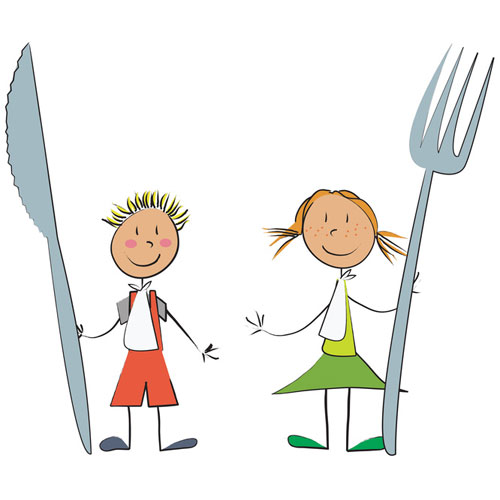 Käpt`n  Blaubärs – LieblingsessenFischstäbchen mit Kartoffelstampf,                                  Tomatensauce und Salat                               5,50 €Fish sticks with mushed potato, tomato sauce and salad,,Micky Mouse - Superschmaus“                          Pommes frites mit Wiener Würstchen                  5,00 €French fries with Vienna sausages  ,,Schafi`s süßer Traum“                      Kartoffeln mit Bratensoße und Buttergemüse      5,00 €Potatoes with gravy and buttered vegetablesThomas und seine Freunde essen nach demDampfen am liebsten   Spaghetti Bolognese mit geriebenen Käse und Basilikum     5,00 €Spaghetti with bolognese sauce ,grated cheese and basilZUM NACHTISCH GIBT ES:1 Eiskugel nach Wahl                           mit Schokosauce und bunten Streuseln               2,50 €1 scoop of choice with chocolate sauce and colorful sprinkles                                               Apfelmus mit Sahne                  	    2,50 €            Applesauce with whipped creamWir wünschen unseren kleinen Gästen einen guten Appetit. Kaffee  / coffeeTasse Kaffee  (cup coffee)	2,50 €Kännchen Kaffee  (juggling coffee)	4,50 €Tasse Café Crème Schümli  (Cup Coffee cream )	2,50 €Espresso	2,80 €Tasse Trinkschokolade (cup chocolate)	3,00 €Tasse Trinkschokolade mit Schlagsahne (cup chocolate with cream)	4,00 €Großer Französischer Milchkaffee (Big french white coffee)	3,90 €Latte Macchiato	3,90 €Cappuccino	3,90 €Cappuccino Amaretto	5,80 €Groq vom Rum   (groq oft he rum)	5,80 €Heisse Zitrone     (Hot citron)	3,00 €Tee mit Rum       (Tee with rum)	5,80 €Erzgebirgs – Glühwein                                                              3,50 €Teesorten   / Tea  Tasse Tee:	2,50 €Kännchen Tee: 	4,80 €Schwarzer Tee/ Black tea: Darjeeling, Earl Grey, Assam, Ostfriesenmischung	Früchte Tee/ fruit tea:     Hagebutte (rose hip) , Früchtemischung (fruit),                                   Wildkirsche (wildcherry)Kräuter  Tee/ herbs tea:   Pfefferminz (Peppermint), Kamille (camille), 6 Kräuter (six                                                      herb)  Fenchel – Anis (fennel-anniseed), Grüner Tee                                                      (grean Tea),  Roibush- Karamell (Rooibos- caramel)Kaffeespezialitäten  / Coffee specialitiesKaffee Shooter / Coffee shooterCappucino mit 2cl Eierlikör (Cappuccino with 2cl egg liqueur)	5,90 €Mexikanischer Kaffee / Mexican CoffeeEspresso, heiße Schokolade und frische SchlagsahneEspresso with hot chocolate and whipped cream	5,90 €Baileys coffeeKaffee mit Baileys liqueur und SchlagsahneCoffee with Baileys and whipped cream	5,90 €Baileys Latte MacchiatoLatte Macchiato mit Baileys irish crème verfeinertLatte Macchiato with Baileys crème sophisticated	5,90 €“ After Eight “ Latte Macchiato Macchiato mit After Eight verfeinertLatte Macchiato with After Eight sophisticated	5,90 €Russische SchokoladeHeiße Schokolade mit Rum und SchlagsahneHot Chocolate with Rum and whipped cream	5,90 €Irish CoffeeKaffee mit Whiskey und Schlagsahne verfeinertCoffee with Whisky and whipped cream sophisticated	5,90 €***Alkoholfreie Getränke  / Soft drinkTafelwasser classic, medium, still   0,2l      	2,50 €(Tablewater sparkly, medium, still)Flasche Wasser classic, medium, still  0,75l	6,50 €Bottle Water sparkly, medium, stillGinger Ale     0,2l    1,3,10	2,90 €Bitter Lemon 0,2l     1,3,10	2,90 €Tonic Water  0,2l     1,3,10	2,90 €Apfelschorle, Rhababerschorle, Birnenschorle 0,2l   3,8	2,90 €Applespritzer, Rhababerspritzer, Nutspritzer              	Spezi   1,3,   Cola  1,10,  Eistee   1,8 ( Tee-Frucht- Aroma)  0,2l       	2,50 €Mate, Cola, Icetea ( Tea-Fruit-AromaZitronen  1,3, Orangenlimonade   1,3 , Himbeerbrause 0,2l	2,50 €Lemons,-Orangelemonade,RaspherrysprinklerOrangina (Orangenlimonade) mit Fruchtfleisch  0,25 l Fl.	3,50 €Orangina (Orangelemonade) with fleshAlmdudler - Kräuterlimonade    0,33 l / Flasche	3,90 €fritz-Kola –bio-Rhabarbersaftschorle aus Direktsaft 0,2l 	3,00 €fritz-Kola –Apfel-Kirsch-Holunder-Limonade 0,2l 	3,00 €fritz-Kola –zuckerfrei 0,2l   1,8,10	3,00 €fritz-Kola –Kola  0,2l    1, 10	3,00 €Heides Säfte /  Heides JuiceOrangensaft ( Orangejuice ) 0,2l	2,70 €Apfelsaft (Applejuice ) 0,2l	2,70 €Sauerkirschsaft ( Cherryjuice )  0,2l	2,70 €Bananensaft ( Bananensaft ) 0,2l	2,70 €Grapfruchtsaft ( Grapefruitjuice ) 0,2l	2,70 €Tomatensaft ( Tomatojuice ) 0,2l	2,70 €Rhabarbersaft ( Rhabarberjuice ) 0,2l	2,70 €Biere vom Fass / Beer of the barrelRadeberger Pils ( small ) 0,3l	3,00 €Radeberger Pils  ( big ) 0,4l	4,00 €Ur-Krostitzer Pils (small) 0,3l	2,70 €Ur-Krostitzer Pils ( big) 0,4l	3,70 €Ur-Krostitzer Schwarzbier ( small  Blackbeer) 0,3l	3,00 €Ur-Krostitzer Schwarzbier ( big Blackbeer) 0,4l	4,00 €Radler, Alster ( small shandy ) 0,3l	3,00 €Radler, Alster ( big shandy ) 0,4 l	4,00 €Flaschenbier / Bottle beerSchöfferhofer Weizen hell oder dunkel  0,5l	4,00 €Schöfferhofer Wheat brightly or darklySchöfferhofer Weizen Alkoholfrei  0,5l	4,00 €Schöfferhofer Wheat alcohol freeFlasche Clausthaler Alkoholfrei  0,33l	3,50 €Bottle Clausthaler alcohol freeFlasche Bayrisch Malzbier  0,5l	3,50 €Bavarian malt beerAperitifGlas Sekt/Orange ( Glass sparkling vine/ orange )	4,50 €Glas Hugo ( Prosecco, Holundersirup, Crasheis,frischer Minze )	5,50 €Glass Hugo ( Prosecco, elderberry syrup,crashice , freh Mint )Glas Aperol Sprizz ( Prosecco,Aperol, Crasheis , Ginger Ale) 	5,50 €Glass Aperol Sprizz ( Prosecco, Aperol,crashice, Ginger Ale)Martini Bianco  5cl	4,50 €Sandemann Sherry Dry  5cl	4,50 €  Longdrink  alkoholfrei / Longdrink non alkoholicFreshmaker  (Lemonjuice, Ginger Ale, Crash ice)	5,50 €Longdrink   / Longdrink  alkoholicCuba Libre   (Havanna Club Rum, Cola, Limette, Crash ice)	5,50 €Gin Tonic / Orange  0,2l	5,50 €Campari Orange / Tonic  0,2l	5,00 €Whisky Cola   (Johnnie Walker, Cola, Lemon, Crash ice	5,50 €Caipirinha   (Cachaca, Rohrzucker, Limette, crash ice)	5,50 €Liköre/liqueursEierlikör( egg liqueur),Bailey`s , Sambuca 	2cl	2,50 €	4cl  5,00 €WeinbrändeGoldkrone,Chantr`e 	2cl		3,00 €	4cl  5,00 €Schnäpse/SchnappsWodka Gorbatschow( Vodka Gorbatschow)  	2cl	3,00 €Nordhäuser Doppelkorn ( North houses double grain) 	4cl		5,00 €Malteser Kreuz Aquavit  Kräuterschnäpse/HerbschnappsKönigsteiner Berggeist (Kingsteiner mountain troll )  2cl	2cl	3,00 €Gebirgskräuter, Jägermeister, Underberg  2cl	4cl	5,00 €Ramazotti, Fernet Branca  2cl	Karlsbader Becherovka  2clObstbrände/ Fruit firesWilliamsbirne, Obstwasser  2cl	2cl	3,50 €(Williamsnut, Fruitwater )	4cl 6,00 €Geist von Rathen/ Ghost from RathenWaldhimbeergeist, Haselnussgeist, Feiner Kräutergeist                         2cl	3,50 €( Woodraspherryghost, Noble Hazelnutghost,  herbsghost )                                                         4cl 6,00 €Pirnaer Apfelgeist, Holundergeist,Schwarze Johannisbeer(Appleghost,  Holberryghost, Black currentghost)WhiskeyJohnny Walker Scotch Whiskey	2cl	3,00 €	4cl	5,00 €